Контрольные тесты по предмету «Черчение»Целью зачета является проверка степени усвоения обучающимися материала по следующим темам учебной программы:- «Правила оформления чертежа»- «Геометрические построения»- «Прямоугольное проецирование»- «Машиностроительное черчение»Три варианта задания составлены в виде теста из 50 вопросов. В каждом вопросе несколько вариантов ответов. Необходимо выбрать верный ответ.50-46 правильных ответов – отметка «10»45-41 правильных ответов -- отметка «9»40-36 правильных ответов – отметка «8»35-31 правильных ответов – отметка «7»30-26 правильных ответов – отметка «6»25-21 правильных ответов – отметка «5»20-16 правильных ответов – отметка «4»15-11 правильных ответов – отметка «3»Менее 11 правильных ответов – отметка «2»Вариант№11. Какой способ проецирования   используется при построении чертежа?           1) центральное;          2) параллельное;          3) прямоугольное.2. Всегда ли достаточно одной проекции предмета?        1) всегда        2) иногда        3) не всегда 3. Где правильно обозначены плоскости проекций?       V     W          2) H     W             H                        V 4.  Какие основные три вида вы знаете?          1) Главный вид, фронтальный, прямоугольный;       2) Главный вид, вид сверху, слева;       3) Главный вид, слева, вид справа,5 Изображение отдельного ограниченного места поверхности предмета называется:      1) Главным видом      2) Местным видом      3) Видом6. Как штрихуют неметаллические детали на разрезах:     1) широкими параллельными линиями     2) узкими параллельными линиями     3) ромбической сеткой     4) сплошным закрашиванием7. Какими не бывают разрезы:     1) горизонтальные      2) вертикальные     3) наклонные      4) параллельные8. Каков угол наклона штриховки в изометрии на сечениях, расположенных на плоскостях ZOX, ZOY1) 30 2) 45 3) 60 4) 909. 2. Толщина сплошной основной линии лежит в следующих пределах?1) 0,5 ...... 2,0 мм.;2) 1,0 ...... 1,5 мм.;3) 0,5 ...... 1,0 мм.;4) 0,5 ...... 1,4 мм.10. На основе какого формата получаются другие основные форматы1) А5 2) А4 3) А3 4) А011. Сколько типов линий применяют при выполнении чертежей1) 6 типов линий 2) 7 типов линий3) 8 типов линий 4) 9 типов линий12. В каком году ГОСТом принята конструкция последнего чертежного шрифта1) 1959 г. 2) 1968 г.3) 1981 г. 4) 1988 г.13. Сколько основных видов существует для выполнения чертежа1) 6 видов 2) 5 видов3) 4 вида 4) 3 вида14. Сколько видов аксонометрических проекций применяются в графике1) 2 вида 2) 3 вида3) 4 вида 4) 5 видов15. В каких случаях образуется цилиндрическая зубчатая передача1) когда оси валов пересекаются2) когда оси валов скрещиваются3) когда оси валов параллельны друг другу4) когда присутствует специальная надпись16. Всегда ли совпадают положение детали на главном виде рабочего чертежа сположением детали на сборочном чертеже1) всегда совпадают 2) никогда не совпадают3) совпадают не всегда 4) совпадают17. Всегда ли совпадает количество изображений детали на рабочем чертеже с количеством изображений на сборочном чертеже1) совпадают не всегда 2) зависит от мнения разработчика3) совпадают всегда 4) зависит от пожелания заказчика18. Для чего служит спецификация к сборочным чертежам?1) Спецификация определяет состав сборочной единицы;2) В спецификации указываются габаритные размеры деталей;3) В спецификации указываются габариты сборочной единицы;4) Спецификация содержит информацию о взаимодействии деталей; 19. Какое изображение называется «эскиз» - это:1) чертеж, содержащий габаритные размеры детали2) чертеж, дающий представление о габаритах детали3) чертеж детали, выполненный от руки и позволяющий изготовить деталь4) объемное изображение детали20. Для чего предназначен эскиз:1) для изготовления детали2) для определения возможности транспортировки детали3) для определения способов крепления детали в конструкции4) для выявления внешней отделки детали21. Какие условные обозначения проставляют на эскизе:1) координаты центров отверстий2) необходимые размеры для изготовления детали3) габаритные размеры4) толщины покрытий22. Как штрихуются в разрезе соприкасающиеся детали?1) Одинаково;2) С разным наклоном штриховых линий;3) С разным расстоянием между штриховыми линиями, со смещением штриховых линий, с разным наклоном штриховых линий.23. Какие упрощения допускаются на эскизе:1) опускание скруглений и проточек2) опускание вмятин, царапин, неравномерностей стенок3) опускание шпоночных отверстий4) опускание ребер жесткости24. Каково название процесса мысленного расчленения предмета на геометрические тела, образующие его форму:1) деление на геометрические тела2) анализ геометрической формы3) выделение отдельных геометрических тел4) разделение детали на части25. Каковы названия основных плоскостей проекций:1) фронтальная, горизонтальная, профильная2) центральная, нижняя, боковая3) передняя, левая, верхняя4) передняя, левая боковая, верхняя26. С чего начинают чтение сборочного чертежа:1) изучение видов соединений и креплений сборочных единиц и деталей изделия2) чтение основной надписи, изучение спецификации изделия, основных составных частей изделия и принципом его работы3) изучение соединений сборочных единиц изделия.27. Что такое «Деталирование»:1) процесс составления рабочих чертежей деталей по сборочному чертежу2) процесс сборки изделия по отдельным чертежам деталей3) процесс создания рабочих чертежей4) процесс составления спецификации сборочного чертежа28. Какой знак, позволяющий сократить число изображений, применяют на простыхчертежах:1) знак шероховатости поверхности;2) знак осевого биения;3) знак «повёрнуто»;4) знак диаметра.29. Что означает «Изометрия»1) двойное измерение по осям 2) прямое измерение осям3) равное измерение по осям 3) технический рисунок30. . Расшифруйте условное обозначение резьбы M20 х 0.75LH.1) Резьба метрическая, номинальный диаметр 20мм, шаг 0,75мм, левая;2) Резьба метрическая, номинальный диаметр 0,75мм, шаг 20мм, правая;3) Резьба трубная, номинальный диаметр 0,75мм, шаг 20мм, левая;4) Резьба метрическая, номинальный диаметр 0,75мм, шаг 20мм, левая. 31. Нужны ли все размеры на рабочих чертежах детали?1) Ставятся только габаритные размеры;2) Ставятся размеры, необходимые для изготовления и контроля детали;3) Ставятся только линейные размеры;4) Ставятся линейные размеры и габаритные;32. Как штрихуют неметаллические детали на разрезах:1) широкими параллельными линиями2) узкими параллельными линиями3) ромбической сеткой4) сплошным закрашиванием33. Какими не бывают разрезы:1) горизонтальные 2) вертикальные3) наклонные 4) параллельные34.  Какими линиями выполняют вспомогательные построения при выполнении элементов геометрических построений?1) Сплошными основными;2) Сплошными тонкими;3) Штрих-пунктирными;4) Штриховыми;35. На каком расстоянии от контура вида рекомендуется проводить размерные линии?1) Не более 10 мм;2) 10 мм;3) Не менее 10 мм;4) От 1 до 5 мм;36. Каково расстояние между параллельными размерными линиями?1) Не более 7 мм;2) Не более 10 мм;3) От 7 до 10 мм;4) Не менее 7 мм;37. Чему должен быть равен раствор циркуля при делении окружности на шесть равных частей?1) Диаметру окружности.2) Половине радиуса окружности.3) Двум радиусам окружности.4) Радиусу окружности.38. В каком месте должна находиться точка сопряжения дуги с дугой?1) В центре дуги окружности большего радиуса;2) На линии, соединяющей центры сопряжений дуг;3) В центре дуги окружности меньшего радиуса;4) В любой точке дуги окружности большего радиуса; 39.Какие проставляются размеры при выполнении чертежа в масштабе, отличном от 1:1?1) Те размеры, которые имеет изображение на чертеже;2) Независимо от масштаба изображения ставятся реальные размеры изделия;3) Размеры должны быть увеличены или уменьшены в соответствии с масштабом. 40. Какой линией показывается граница нарезанного участка резьбы?1) Волнистой линией;2) Сплошной тонкой линией;3) Сплошной основной линией;4) Штриховой линией;41. Сколько типов линий применяют при выполнении чертежей1) 6 типов линий 2) 7 типов линий3) 8 типов линий 4) 9 типов линий42. Какой ряд масштабов увеличения устанавливается ЕСКД1) 2:1; 3.5: 1; 10:1    2) 2:1; 3:1; 6:13) 2:1;  2.5:1;  4:1    4)1:2; 1:3;.1:5 43.Как правильно проставить размеры 4 одинаковых отверстий?1)  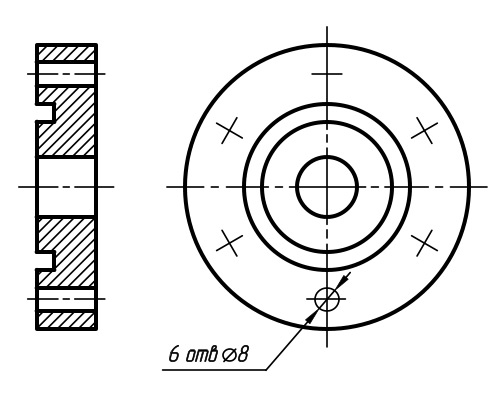 2) 6 отв.   3) 6 отверстий 44. Какому виду сечения отдается предпочтение1) вынесенному 2) наложенному3) комбинированному 4) продольному45. Как правильно проставить размер 4 одинаковых фасок размером 3мм?1) 4 х (3х45)
2) 4 фаски 3х
3) 3х45, ф=4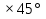 46. Рамку основной надписи на чертеже выполняют1) основной сплошной тонкой линией 
2) основной сплошной толстой линией 
3) любой линией47.  Относительно толщины какой линии задаются            толщины всех других линий чертежа?
 1) основной сплошной толстой  2) основной сплошной тонкой        3) штриховой48. Толщина сплошной основной линии
1) 0,6 мм         2) 0,5...1,4 мм         3) 2,5 мм49. Назначение штрихпунктирной линии с одной точкой
1) линия видимого контура    2) осевая   
3) линия сгиба                          4) выносная
50. Масштабом называется
 1) расстояние между двумя точками на плоскости
 2) пропорциональное уменьшение размеров предмета на чертеж 3) отношение линейных размеров на чертеже к действительным размерамВариант №21. Каковы названия основных плоскостей проекций:1) фронтальная, горизонтальная, профильная2) центральная, нижняя, боковая3) передняя, левая, верхняя4) передняя, левая боковая, верхняя2. С чего начинают чтение сборочного чертежа:1) изучение видов соединений и креплений сборочных единиц и деталей изделия2) чтение спецификации изделия3) ознакомление со спецификацией и основными составными частями изделия и принципом его работы4) изучение соединений сборочных единиц изделия.3. Что такое «Деталирование»:1) процесс составления рабочих чертежей деталей по сборочному чертежу2) процесс сборки изделия по отдельным чертежам деталей3) процесс создания рабочих чертежей4) процесс составления спецификации сборочного чертежа4. Какой знак, позволяющий сократить число изображений, применяют на простыхчертежах:1) знак диаметра;2) знак шероховатости поверхности;3) знак осевого биения;4) знак «повёрнуто».5. Что означает «Изометрия»1) двойное измерение по осям 2) прямое измерение осям3) равное измерение по осям 4) технический рисунок6. Какого масштаба нет в стандартах ЕСКД1) 2.5:12)  3: 13) 5:17. Как штрихуют неметаллические детали на разрезах:1) широкими параллельными линиями2) узкими параллельными линиями3) ромбической сеткой4) сплошным закрашиванием8. Какими не бывают разрезы:1) горизонтальные 2) вертикальные3) наклонные4) параллельные9. Где проставляется размер?1) над размерной линией;2) под размерной линией;3) на размерной линии.10. Чему равно расстояние между штрихами в штрих-пунктирной линии? 1)   1.5- 2 мм 2)  3 мм 3) 1- 1.5 мм 4) 3-5 мм. 11. Что означают эти цифры 2.5; 5; 7; 10; 14…? 1) масштаб 2) размер шрифта 3) номера формата 12. Для чего предназначена тонкая сплошная линия? 1) для размерных и выносных линий; 2)для центровых линий; 3)линии симметрии.13 .Как правильно проставить размеры  6 одинаковых отверстий?1)  2) 6 отв.   3) 6 отверстий 14. На каком расстоянии от контура вида рекомендуется проводить размерные линии?1) Не более 10 мм;2) От 7 до 10 мм;3) 10 мм;4) От 1 до 5 мм;15. На основе какого формата получаются другие основные форматы  1) А5 2) А4 3) А3 4) А016. Какой ряд масштабов увеличения устанавливается ЕСКД1) 2:1; 3.5: 1; 10:1    2) 2:1; 3:1; 6:13)2:1;  2.5:1;  4:1    4)1:2; 1:3;.1:517. Какому виду сечения отдается предпочтение1) вынесенному 2) наложенному3) комбинированному 4) продольному18. Как правильно проставить размер 4 одинаковых фасок размером 3мм?1) 4 х (3х45)
2) 4 фаски 3х45
3) 3х45, ф=419. Рамку основной надписи на чертеже выполняют
 1) основной сплошной тонкой линией
 2) основной сплошной толстой линией
 3) любой линией20.  Относительно толщины какой линии задаются            толщину всех других линий чертежа?
 1) основной сплошной толстой     
 2) основной сплошной тонкой       3) штриховой 21. Толщина сплошной основной линии равна: 1) 0,5 мм          2) 0,5...1,4 мм          3) 2,5 мм 22. Назначение штрихпунктирной линии с одной точкой
 1) линия видимого контура     3) осевая   
 2) линия сгиба                           4) выносная
23. Масштабом называется
 1) расстояние между двумя точками на плоскости
 2) пропорциональное уменьшение размеров предмета на чертеж 3) отношение линейных размеров на чертеже к действительным размерам24. Какой способ проецирования   используется при построении чертежа?  1) центральное; 2) параллельное;   3) прямоугольное.25. Всегда ли достаточно одной проекции предмета?1) всегда2) иногда3) не всегда26. Где правильно обозначены плоскости проекций?       1) V     W          2) H     W    H                        V27.  Какие основные три вида вы знаете?   1) Главный вид, фронтальный, прямоугольный;2) Главный вид, вид слева, вид сверху3) Главный вид, вид слева, профильный.28 Изображение отдельного ограниченного места поверхности предмета называется:1) Главным видом2) Местным видом3) Видом29. Как штрихуют неметаллические детали на разрезах:1) широкими параллельными линиями2) узкими параллельными линиями3) ромбической сеткой4) сплошным закрашиванием30. Какими не бывают разрезы:1) горизонтальные 2) вертикальные3) наклонные 4) параллельные31. Какому виду сечения отдается предпочтение1) вынесенному 2) наложенному3) комбинированному 4) продольному32. Где располагается основная надпись чертежа по форме 1 на чертежном листе?1) Посередине чертежного листа;2) В правом нижнем углу;3) В левом нижнем углу;4) В правом нижнем углу, примыкая к рамке формата. 33. По отношению к толщине основной линии толщина разомкнутой линии составляет?1) (0,5 ..... 1,0) S;2) (1,0 ..... 2,0) S;3) (1,0 ..... 2,5) S;4) от S до 1,5 S;34. На основе какого формата получаются другие основные форматы1) А5; 2) А4; 3) А3; 4) А035. Сколько типов линий применяют при выполнении чертежей1) 6 типов линий 2) 7 типов линий3) 8 типов линий 4) 9 типов линий36. В каком году принята ГОСТом конструкция последнего чертежного шрифта1) 1959 г. 2) 1968 г.3) 1981 г. 4) 1988 г.37. Сколько основных видов существует для выполнения чертежа1) 6 видов 2) 5 видов3) 4 вида 4) 3 вида38. Сколько видов аксонометрических проекций применяются в графике1) 2 вида 2) 3 вида3) 4 вида 4) 5 видов39. В каких случаях образуется цилиндрическая зубчатая передача1) когда оси валов пересекаются2) когда оси валов скрещиваются3) когда оси валов параллельны друг другу4) когда присутствует специальная надпись40. Всегда ли совпадают положение детали на главном виде на рабочем чертеже сположением детали на сборочном чертеже1) всегда совпадают 2) никогда не совпадают3) совпадают не всегда41. Всегда ли совпадает количество изображений детали на рабочем чертеже с количеством изображений на сборочном чертеже1) совпадают не всегда 2) зависит от мнения разработчика3) совпадают всегда42. Простой разрез получается при числе секущих плоскостей, равных:1) Одной;2) Двум;3) Двум и более;4) Трём;43. Эскизом называется:1) чертеж детали, выполненный от руки и позволяющий изготовить деталь2) объемное изображение детали3) чертеж, содержащий габаритные размеры детали4) чертеж, дающий представление о габаритах детали44. Для чего предназначен эскиз:1) для изготовления детали2) для определения возможности транспортировки детали3) для определения способов крепления детали в конструкции4) для выявления внешней отделки детали45. Какой знак используют при нанесении размера дуги окружности?1) Нет специального обозначения;2) Сфера.3) R;46. Размер шрифта h определяется следующими элементами?1) Высотой строчных букв;2) Высотой прописных букв в миллиметрах;3) Толщиной линии шрифта;4) Шириной прописной буквы А, в миллиметрах;47. Масштабы изображений на чертежах должны выбираться из следующего ряда?1) 1:1; 1:2; 1:2,5; 1:3; 1:4; 1:5; 2:1; 2,5:1; 3:1; 4:1; 5:1.......2) 1:1; 1:2; 1:2,5; 1:4; 1:5; 2:1; 2,5:1; 4:1; 5:1......3) 1:1; 1:2; 1:4; 1:5; 2:1; 4:1; 5:1......4) 1:2; 1:2,5; 1:4; 1:5; 2:1; 2,5:1; 4:1; 5:1......48. Все ли детали на сборочных чертежах подлежат деталированию?1) все;2) все кроме стандартных;3) основные49. Как изображаются в разрезе деталей тонкие стенки?1) тонкими стенками2) заштрихованными3) не заштрихованными50. Какой линией ограничивают местный разрез?1)  основной сплошной тонкой;2)  штрихпунктирной;3) сплошной волнистой.Вариант №31. Где располагается основная надпись чертежа по форме 1 на чертежном листе?1) Посередине чертежного листа;2) В правом нижнем углу;3) В левом нижнем углу;4) В правом нижнем углу, примыкая к рамке формата.2. Толщина сплошной основной линии лежит в следующих пределах?1) 0,5 ...... 2,0 мм.;2) 1,0 ...... 1,5 мм.;3) 0,5 ...... 1,0 мм.;4) 0,5 ...... 1,4 мм.3. По отношению к толщине основной линии толщина разомкнутой линии составляет?1) (0,5 ..... 1,0) S;2) (1,0 ..... 2,0) S;3) (1,0 ..... 2,5) S;4) от S до 1,5 S;4. Масштабы изображений на чертежах должны выбираться из следующего ряда?1) 1:1; 1:2; 1:2,5; 1:3; 1:4; 1:5; 2:1; 2,5:1; 3:1; 4:1; 5:1.......2) 1:1; 1:2; 1:2,5; 1:4; 1:5; 2:1; 2,5:1; 4:1; 5:1......3) 1:1; 1:2; 1:4; 1:5; 2:1; 4:1; 5:1......4) 1:2; 1:2,5; 1:4; 1:5; 2:1; 2,5:1; 4:1; 5:1......5.Размер шрифта h определяется следующими элементами?1) Высотой строчных букв;2) Высотой прописных букв в миллиметрах;3) Толщиной линии шрифта;4) Шириной прописной буквы А, в миллиметрах;6. ГОСТ устанавливает следующие размеры шрифтов в миллиметрах?1) 1; 2; 3; 4; 5; 6; 7; 8; 9; 10......2) 1,5; 2,5; 3,5; 4,5; 5,5; 6,5......3) 2; 4; 6; 8; 10; 12......4) 1,8; 2,5; 3,5; 5; 7; 10; 14; 20......7. Толщина линии шрифта d зависит от?1) От толщины сплошной основной линии S;2) От высоты строчных букв шрифта;3) От типа и высоты шрифта;4) От угла наклона шрифта; 8. В каких единицах измерения указываются линейные и угловые размеры на чертежах?1) В сотых долях метра и градусах;2) В микронах и секундах;3) В метрах, минутах и секундах;4) В миллиметрах, градусах минутах и секундах.9. При нанесении размера дуги окружности (части окружности) используют следующий знак?1) R;2) Нет специального обозначения;3) Сфера. 10. Какими линиями выполняют вспомогательные построения при выполнении элементов геометрических построений?1) Сплошными основными;2) Сплошными тонкими;3) Штрих-пунктирными;4) Штриховыми;11. На каком расстоянии от контура вида на чертеже рекомендуется проводить размерные линии?1) Не более 10 мм;2) От 7 до 10 мм;3) 10 мм;4) От 1 до 5 мм;12. Чему равно расстояние между параллельными размерными линиями?1) Не более 7 мм;2) Не более 10 мм;3) От 7 до 10 мм;4) Не менее 7 мм;13. Чему должен быть равен раствор циркуля при делении окружности на шесть равных частей?1) Диаметру окружности.2) Половине радиуса окружности.3) Двум радиусам окружности.4) Радиусу окружности.14. Где должна находиться точка сопряжения дуги с дугой?1) В центре дуги окружности большего радиуса;2) На линии, соединяющей центры сопряжений дуг;3) В центре дуги окружности меньшего радиуса;4) В любой точке дуги окружности большего радиуса; 15.Какие проставляются размеры при выполнении чертежа в масштабе, отличном от   1:1?1) Те размеры, которые имеет изображение на чертеже;2) Независимо от масштаба изображения ставятся реальные размеры изделия;3) Размеры должны быть увеличены или уменьшены в соответствии с масштабом. 16. Какие виды сечения вы знаете?1) вынесенные, наложенные2) выносное, накладное;3) центральное и параллельное. 17. Какое максимальное количество видов может быть на чертеже детали?1) Четыре;2) Три;3) Один;4) Шесть. 18. Сколько видов должно содержать изображение какой-либо конкретной детали?1) Один;2) Три;3) Минимальное, но достаточное для однозначного уяснения конфигурации;4) Максимальное число видов; 19. Какой вид называется дополнительным?1) Вид снизу;2) Вид сзади;3) Полученный проецированием на плоскость, не параллельную ни одной из плоскостей проекций;4) Полученный проецированием на плоскость W. 20. Что называется местным видом?1) Изображение только ограниченного места детали;2) Изображение детали на дополнительную плоскость;3) Изображение детали на плоскость W;4) Вид справа детали; 21. Какой вид детали и на какую плоскость проекций называется ее главным видом?1) Вид сверху, на плоскость Н;2) Вид спереди, на плоскость V;3) Вид слева, на плоскость W;4) Вид сзади, на плоскость Н; 22. Возможно ли выполнение дополнительных видов повёрнутыми?1) Нет, ни в коем случае;2) Обязательно, всегда выполняются повёрнутыми;3) Возможно, но дополнительный вид при этом никак не выделяется и не обозначается;4) Возможно, но с сохранением положения, принятого для данного предмета на главном виде и с добавлением слова «Повёрнуто»;23. Разрез получается при мысленном рассечении предмета секущей плоскостью. При этом на разрезе показывается то, что:1) Получится только в секущей плоскости;2) Находится перед секущей плоскостью;3) Находится за секущей плоскостью;4) Находится в секущей плоскости, и что расположено за ней.24. Для какой цели применяются разрезы?1) Показать внутренние очертания и форму изображаемых предметов;2) Показать внешнюю конфигурацию и форму изображаемых предметов;3) Применяются при выполнении чертежей любых деталей;4) Применяются только по желанию конструктора;25. Какие разрезы называются горизонтальными?1) Когда секущая плоскость перпендикулярна горизонтальной плоскости проекций;2) Когда секущая плоскость параллельна горизонтальной плоскости проекций;3) Когда секущая плоскость перпендикулярна оси Х;4) Когда секущая плоскость параллельна фронтальной плоскость проекций; 26. Простой разрез получается при числе секущих плоскостей, равных:1) Одной;2) Двум;3) Двум и более;4) Трём; 27 Сложный разрез получается при сечении1) Тремя секущими плоскостями;2) Двумя и более секущими плоскостями;3) Плоскостью, параллельной горизонтальной плоскости проекций;4) Одной секущей плоскостью;28. Всегда ли нужно обозначать простые разрезы линией сечения?1) Да, обязательно;2) Никогда не нужно обозначать;3) Не нужно, когда секущая плоскость совпадает с плоскостью симметрии детали;4) Не нужно, когда секущая плоскость параллельна горизонтальной плоскости проекций;29. В каком случае можно соединять половину вида с половиной соответствующего разреза?1) Всегда можно;2) Никогда нельзя;3) Если вид и разрез являются симметричными фигурами;4) Если вид и разрез являются несимметричными фигурами.30. Если вид и разрез являются симметричными фигурами, то какая линия служит осью симметрии, разделяющей их половины?1) Сплошная тонкая;2) Сплошная основная;3) Штриховая;4) Штрих-пунктирная тонкая.31. Как изображаются на разрезе элементы тонких стенок типа рёбер жесткости. 1) Никак на разрезе не выделяются;2) Выделяются и штрихуются полностью;3) Показываются рассечёнными, но не штрихуются;4) Показываются рассечёнными, но штрихуются в другом направлении по отношению к основной штриховке разреза; 32. Под каким углом осуществляется штриховка металлов (графическое изображение металлов) в разрезах?1) Под углом 30 градусов к линии контура изображения, или к его оси или к линии рамки чертежа;2) Под углом 60 градусов к линии контура изображения, или к его оси или к линии рамки чертежа;3) Под любыми произвольными углами;4) Под углом 45 градусов к линии контура изображения, или к его оси или к линии рамки чертежа;33. Местный разрез служит для уяснения устройства предмета в отдельном узко ограниченном месте. Граница местного разреза выделяется на виде:1) Сплошной волнистой линией;2) Сплошной тонкой линией;3) Сплошной основной линией;4) Штриховой линией.34. Всегда ли обозначается положение секущих плоскостей при сложных разрезах?1) Нет, не всегда;2) Да, конечно, всегда;3) Лишь когда не ясно, как проходят секущие плоскости разреза;4) В редких случаях;35. В сечении показывается то, что:1) Находится перед секущей плоскостью;2) Находится за секущей плоскостью;3) Попадает непосредственно в секущую плоскость;4) Находится непосредственно в секущей плоскости и за ней.36. Контур вынесенного сечения обводится:1) Сплошной тонкой линией;2) Сплошной основной линией;3) Штриховой линией;37. Как изображается резьба вала на виде слева1) Наружный диаметр резьбы - сплошная основная, внутренний диаметр - сплошная тонкая, на виде слева - сплошная тонкая линия на 3/4 длины окружности;2) Наружный диаметр резьбы -сплошная основная, внутренний диаметр - сплошная тонкая, на виде слева - тонкая линия на 360 градусов;3) Наружный и внутренний диаметры резьбы - сплошная основная, на виде слева - сплошная тонкая4) Наружный и внутренний диаметры - сплошная тонкая линия; 38. Какой линией показывается граница нарезанного участка резьбы?1) Волнистой линией;2) Сплошной тонкой линией;3) Сплошной основной линией;4) Штриховой линией;39. Расшифруйте условное обозначение резьбы M20х0.75LH.1) Резьба метрическая, номинальный диаметр 20мм, шаг 0,75мм, левая;2) Резьба метрическая, номинальный диаметр 0,75мм, шаг 20мм, правая;3) Резьба трубная, номинальный диаметр 0,75мм, шаг 20мм, левая;4) Резьба метрическая, номинальный диаметр 0,75мм, шаг 20мм, левая. 40. От какого диаметра следует проводить выносные линии для обозначения резьбы, выполненной в отверстии?1) От диаметра впадин резьбы, выполняемого сплошной основной линией;2) От внутреннего диаметра резьбы, выполняется сплошной тонкой линией;3) От наружного диаметра резьбы, выполненного сплошной тонкой линией;4) От наружного диаметра резьбы, выполненного сплошной основной линией. 41. Чем отличается обозначение метрической резьбы с крупным шагом от её обозначения с мелким шагом?1) Не отличается ничем;2) К обозначению резьбы добавляется величина крупного шага;3) К обозначению резьбы добавляется величина мелкого шага;4) К обозначению резьбы добавляется приписка LH;42. В каком случае правильно перечислены разъёмные и неразъёмные соединения?1) Разъёмные: болтовое, шпилечное, винтовое, паяное, шпоночное. Неразъёмные: клеевое, сварное, шовное, заклёпочное.2) Разъёмные: болтовое, шпилечное, винтовое, шпоночное, шлицевое. Неразъёмные: клеевое, сварное, паяное, шовное, заклёпочное.3) Разъёмные: болтовое, шпилечное, винтовое, шпоночное, шовное, сварное. Неразъёмные: клеевое, паяное, шлицевое, заклёпочное.4) Разъёмные: болтовое, шпилечное, винтовое, шпоночное, шовное. Неразъёмные: клеевое, паяное, шлицевое, заклёпочное. 43. Чем отличается эскиз от рабочего чертежа детали?1) Эскиз выполняется в большем масштабе, чем рабочий чертёж;2) Эскиз выполняется с помощью чертёжных инструментов, а рабочий чертёж - от руки;3) Эскиз ничем не отличается от рабочего чертежа;4) Эскиз выполняется от руки; а рабочий чертёж - с помощью чертёжных инструментов.44. В каком масштабе выполняется эскиз детали?1) В глазомерном масштабе;2) Обычно в масштабе 1:1;3) Обычно в масштабе увеличения;4) Всегда в масштабе уменьшения;45. Сколько видов должен содержать рабочий чертёж детали?1) Всегда три вида;2) Шесть видов;3) Минимальное, но достаточное для представления форм детали;4) Максимально возможное число видов;46. Нужны ли все размеры на рабочих чертежах детали?1) Ставятся только габаритные размеры;2) Ставятся размеры, необходимые для изготовления и контроля изготовления детали;3) Ставятся только линейные размеры;4) Ставятся линейные размеры и габаритные; 47. Для чего служит спецификация к сборочным чертежам?1) Спецификация определяет состав сборочной единицы;2) В спецификации указываются габаритные размеры деталей;3) В спецификации указываются габариты сборочной единицы;4) Спецификация содержит информацию о взаимодействии деталей; 48. Для каких деталей наносят номера позиций на сборочных чертежах?1) Для всех деталей, входящих в сборочную единицу;2) Только для нестандартных деталей;3) Только для стандартных деталей;4) Для крепёжных деталей;49. Какие размеры наносят на сборочных чертежах?1) Все размеры;2) Габаритные, присоединительные, установочные, крепёжные, определяющие работу устройства.3) Только размеры крепёжных деталей;4) Только габаритные размеры.50. Как штрихуются в разрезе соприкасающиеся детали?1) Одинаково;2) Одна деталь не штрихуется, а другая штрихуется;3) С разным наклоном штриховых линий;4) С разным расстоянием между штриховыми линиями, со смещением штриховых линий, с разным наклоном штриховых линий.ОтветыНомер вопросаВариант №1Вариант №2Вариант №31314233431114212523263247433834494111042211422123131311414122153221631117124181231932320111212222233423134243312513226211271222842329331301443121332344333113442235241363223731138413392314033341413422114311444211451334622247121482214933250334